First Name of Application CV No: 1651248Whatsapp Mobile: +971504753686 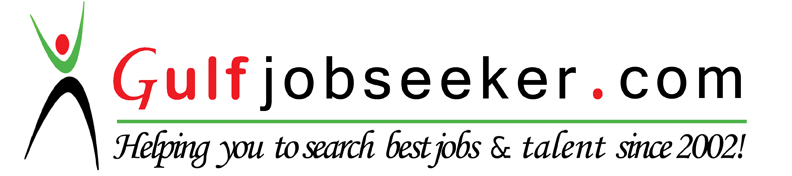 Objective 	:  Keenly interested in accepting the challenges where I can use my 				   administration skills to contributing best to achieve targets before 				   schedule. Having rich experience in administration and education line 				   (Correspondence education & face to face programs).Skills 		:  Ability to work accurately and pay attention to details.		:   A go-getter with a flexible & positive attitude & ability to think clearly & 			   logically.		:  Strong communication  and Presentation skills.		:   Ability to perform high quality and competition analysis		:   Team Management		:   Results Driven and Self motivation.		:   Problems Solving ability.		:   Planning and Prioritization		:   People management		:   Time Management		:   Good Communication Skills		:   No hesitation in meeting people		:   Leadership skills with a zeal to perform		:   Best CounselingWork Experience (In India)	:	1988 - 1991	:	Head Mistress in Classic Primary School, Mysore1991 - 1993	:	Lecturer,  in JSS College, Mysore1993 - 1994	:	Lecturer,  in Anjuman College, Bhaktkal1995 - 2000	:	Superintendent - Cum - Administrator, Chennai2001 - 2002	:	P. R. O.,  in Rabita Welfare Group, Bangalore2006 - 2009	:	Hostel Administration, in PES Engineering College, Bangalore2009 - 2015 	:	Principal / Administrator ( Cordinator)			 in VSS Institute of Research  & Charitable  Trust, Bangalore			Co - ordinate for :	(a).	M. S. University						(b).	Singhania University						(c).	Eiilm University						(d).	KSOU University						(e).	Pacific UniversityWork Experience (Saudi Arabia)2003 - 2005	:	Principal,  in Al- Hijra Indian International School, Madina.  (Saudi Arabia)Qualification 	:	B.Sc. (CBZ) from maharanis Science College, Mysore (1983 - 1986)		:	MA., (Urdu), Gold Medalist from Mysore University ( 1986 - 1988)		:	B.Ed., From Singhania University (2012)		:	M.Ed., From Singhania University (2013)Personal Details :	Date of Birth		:	16th FebruaryMartial Status		:	SingleNationality		:	Indian (Sunni Muslim)Linguistic Ability	:	English, Hindi, Kannada, Urdu, Arabic & TamilHobbies		:	Travelling, Social Service, and Cultural Activities